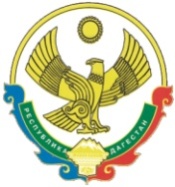 РЕСПУБЛИКА  ДАГЕСТАНСОБРАНИЕ   ДЕПУТАТОВГОРОДСКОГО ОКРУГА «ГОРОД КАСПИЙСК»368300, РД, г. Каспийск, ул. Орджоникидзе, 12, тел. 8 (246) 5-12-88, факс 8 (246) 5-12-88  почта: gorsobkasp@mail.ru   27 марта 2019 г.РЕШЕНИЕ № 19135-ой очередной сессии Собраниядепутатов городского округа «город Каспийск»шестого созываО проекте Решения Собрания депутатов городского округа «город Каспийск» «О внесении изменений и дополненийв Устав городского округа «город Каспийск»В соответствии со статьей 44 Федерального закона от 06.10.2003г. № 131-ФЗ «Об общих принципах организации местного самоуправления в Российской Федерации, статьями 30 и 48 Устава городского округа «город Каспийск»,Собрание депутатов городского округа «город Каспийск»,РЕШАЕТ:Принять проект Решения Собрания депутатов городского округа «город Каспийск» «О внесении изменений и дополнений в Устав городского округа «город Каспийск» (приложение №1).Опубликовать проект Решения Собрания депутатов городского округа «город Каспийск» «О внесении изменений и дополнений в Устав городского округа «город Каспийск» в городской газете «Трудовой Каспийск» до 06.04. 2019года.Провести заседание Собрания депутатов городского округа «город Каспийск» по вопросу принятия Решения «О внесении изменений и дополнений в Устав городского округа «город Каспийск» без учета мнения населения.Опубликовать Решение Собрания депутатов городского округа «город Каспийск» «О внесении изменений и дополнения в Устав городского округа «город Каспийск» после государственной регистрации в городской газете «Трудовой Каспийск».Настоящее Решение подлежит одновременному опубликованию с проектом Решения Собрания депутатов городского округа «город Каспийск» «О внесении изменений и дополнений в Устав городского округа «город Каспийск» и вступает в силу со дня его официального опубликования.И.о. Главы городского округа «город Каспийск»	               З.Т. ТаибовПредседатель Собрания депутатов городского округа «город Каспийск»                                      А. Д. ДжаватовПриложение № 1к  Решению Собрания депутатовгородского округа «город Каспийск»                                                                                      №  от  «   »     2019 года«О проекте Решения Собрания депутатов городского округа «город Каспийск» «О внесении изменений и дополнений в Устав городского округа «город Каспийск»Собрание депутатов городского округа «город Каспийск»РЕШЕНИЕ «О внесении изменений и дополнений в Устав городского округа «город Каспийск».         С целью приведения Устава городского округа «город Каспийск» в соответствие с Федеральным законом от 06.10.2003г. № 131-ФЗ «Об общих принципах организации местного самоуправления в Российской Федерации» (в редакции Федеральных законов от 27.12.2018г. №498-ФЗ, от 27.12.2018 №556-ФЗ, от 06.02.2019 № 3-ФЗ) и статьей 48 Устава городского округа «город Каспийск»,Собрание депутатов городского округа «город Каспийск»РЕШАЕТ:I. Внести в Устав городского округа «город Каспийск» следующие изменения и дополнения:1.  в пункте 9 части 1 статьи 7 после слова «прав» дополнить словами «коренных малочисленных народов и других».2.   в пункте 13 части 1 статьи 8 слова «мероприятий по отлову и содержанию безнадзорных животных, обитающих» заменить словами «деятельности по обращению с животными без владельцев, обитающими».3. в статье 21 часть 1изложить в следующей редакции:«1. Под территориальным общественным самоуправлением понимается самоорганизация граждан по месту их жительства на части территории городского округа для самостоятельного и под свою ответственность осуществления собственных инициатив по вопросам местного значения.Границы территории, на которой осуществляется территориальное общественное самоуправление, устанавливаются по предложению населения, проживающего на соответствующей территории Собранием депутатов городского округа».II. Главе городского округа «город Каспийск» в порядке установленном Федеральным законом от 21.07.2005г. № 97-ФЗ «О государственной регистрации уставов муниципальных образований», представить настоящее Решение «О внесении изменений и дополнений в устав городского округа «город Каспийск» на государственную регистрацию в Управление Министерства юстиции Российской Федерации по Республике Дагестан.III. Главе городского округа «город Каспийск» опубликовать Решение «О внесении изменений и дополнений в устав городского округа «город Каспийск» в семидневный срок после его государственной регистрации.         IV. Настоящее Решение вступает в силу со дня его официального опубликования, произведенного после его государственной регистрации.Глава городского округа «город Каспийск»	               М.С.АбдулаевПредседатель Собрания депутатов 	городского округа «город Каспийск»      	                       А.Д.Джаватов